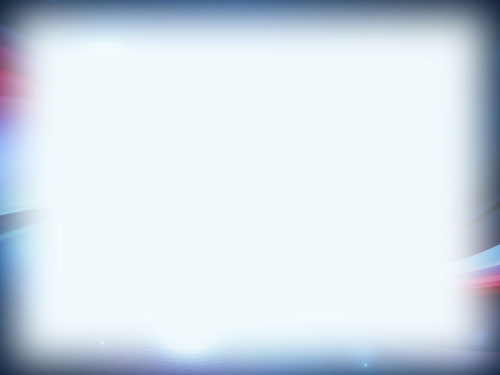 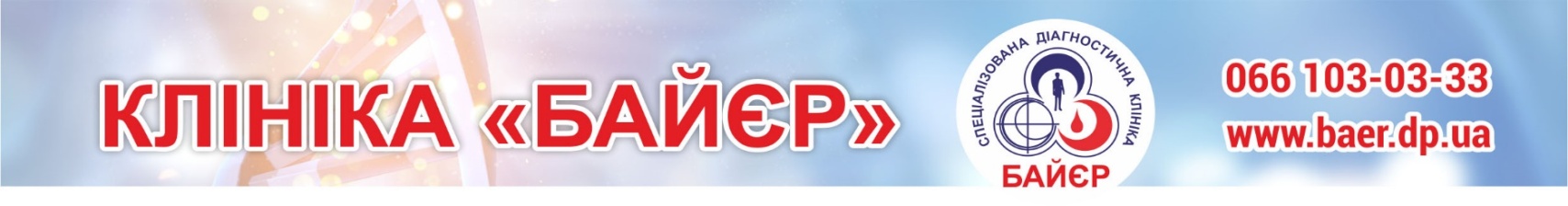 Товариство з обмеженою відповідальністю   «СВлаб», Лицензия МОЗ Украина №4884/Л-П от 10.12.2020г., ЄДРПОУ 39727792ПРАЙС – ЛИСТ                                                                               НА ПОСЛУГИ МАСАЖУ«01»  квітня   2021р.ЦІНА (грн)Масаж спини з лікувальним ефектом ( шия, плечі, сідниці, мискостегневі сустави, + витяжка хребта + силіконова банка)30-40 хв160-300Масаж спини ‹‹релакс››30 хв200-00Масаж ніг з обох сторін40 хв210-00Масаж ніг з обох сторін + ступні40 хв250-00Масаж ніг задня поверхність30 хв120-00Антицелюлітний масаж ( стегна, сідниці, живіт, + силіконова банка )60 хв300-00Антицелюлітний масаж ( стегна, сідниці, живіт, + силіконова банка )40 хв210-00Вісцеральний масаж живота25 хв230-00Попереково крижовий відділ ( нижній край ребер, сідниці, мискостегневий сустав, + силіконова банка )   30-40 хв       150-200Індивідуальний підхід   30-40 хв       150-200Індивідуальний підхідКомірцева область ( нижній край черепа, шия, плечі, зона лопаток )30-40 хв150-200Масаж голови з лікувальним ефектом ( голова, шия, вплив на точки, витяжка шиї )30 хв120-00Масаж голови ( легкий ) + шияПрофілактичний20 хв100-00Шийно-грудний відділ30 хв150-00Масаж верхніх кінцівок30 хв200-00Масаж верхніх кінцівок40 хв240-00Постановка медичних банок ( профілактика, лікування органів дихання )30 хв200-00Лімфодренажний масаж (1-2 раза в нед.)60 хв400-00